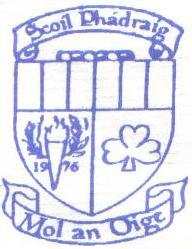 St. Patrick’s J.N.S.Corduff, Blanchardstown, Dublin 15.www.stpatricksjns.ie Ph:01-8211546Enrolment Form/Application for ConsiderationSt. Patrick’s J.N.S.Corduff, Blanchardstown, Dublin 15.www.stpatricksjns.ie Ph:01-8211546Enrolment Form/Application for ConsiderationSt. Patrick’s J.N.S.Corduff, Blanchardstown, Dublin 15.www.stpatricksjns.ie Ph:01-8211546Enrolment Form/Application for ConsiderationSt. Patrick’s J.N.S.Corduff, Blanchardstown, Dublin 15.www.stpatricksjns.ie Ph:01-8211546Enrolment Form/Application for ConsiderationSt. Patrick’s J.N.S.Corduff, Blanchardstown, Dublin 15.www.stpatricksjns.ie Ph:01-8211546Enrolment Form/Application for ConsiderationSt. Patrick’s J.N.S.Corduff, Blanchardstown, Dublin 15.www.stpatricksjns.ie Ph:01-8211546Enrolment Form/Application for ConsiderationSt. Patrick’s J.N.S.Corduff, Blanchardstown, Dublin 15.www.stpatricksjns.ie Ph:01-8211546Enrolment Form/Application for ConsiderationSt. Patrick’s J.N.S.Corduff, Blanchardstown, Dublin 15.www.stpatricksjns.ie Ph:01-8211546Enrolment Form/Application for ConsiderationSt. Patrick’s J.N.S.Corduff, Blanchardstown, Dublin 15.www.stpatricksjns.ie Ph:01-8211546Enrolment Form/Application for ConsiderationSt. Patrick’s J.N.S.Corduff, Blanchardstown, Dublin 15.www.stpatricksjns.ie Ph:01-8211546Enrolment Form/Application for ConsiderationSt. Patrick’s J.N.S.Corduff, Blanchardstown, Dublin 15.www.stpatricksjns.ie Ph:01-8211546Enrolment Form/Application for ConsiderationFOR OFFICE USE ONLYBirth Certificate                           □                                                                                        Proof of address                          □                                             Baptismal Cert/Corduff Parish □Date Received: ____________Date of admission:__________FOR OFFICE USE ONLYBirth Certificate                           □                                                                                        Proof of address                          □                                             Baptismal Cert/Corduff Parish □Date Received: ____________Date of admission:__________FOR OFFICE USE ONLYBirth Certificate                           □                                                                                        Proof of address                          □                                             Baptismal Cert/Corduff Parish □Date Received: ____________Date of admission:__________FOR OFFICE USE ONLYBirth Certificate                           □                                                                                        Proof of address                          □                                             Baptismal Cert/Corduff Parish □Date Received: ____________Date of admission:__________Child’s First Name: Child’s First Name: Child’s First Name: Child’s First Name: Child’s First Name: Child’s First Name: Child’s Surname:          Child’s Surname:          Child’s Surname:          Child’s Surname:          Child’s Surname:          Child’s Surname:          Child’s Surname:          Child’s Surname:          Male        □Female          □Male        □Female          □Date of Birth:Date of Birth:Date of Birth:Date of Birth:Date of Birth:Date of Birth:Child’s PPS Number:Child’s PPS Number:Child’s PPS Number:Child’s PPS Number:Child’s PPS Number:Child’s PPS Number:Child’s PPS Number:Child’s PPS Number:Male        □Female          □Male        □Female          □Address: Address: Address: Address: Address: Address: Address: Address: Address: Address: Address: Address: Address: Address: Address: Address: First language spoken in the home:First language spoken in the home:First language spoken in the home:First language spoken in the home:First language spoken in the home:First language spoken in the home:First language spoken in the home:Select the class you are enrolling your child in.J.Inf: □  S.Inf: □  1st Class:  □  2nd Class:  □  ASD Class:  □Select the class you are enrolling your child in.J.Inf: □  S.Inf: □  1st Class:  □  2nd Class:  □  ASD Class:  □Select the class you are enrolling your child in.J.Inf: □  S.Inf: □  1st Class:  □  2nd Class:  □  ASD Class:  □Select the class you are enrolling your child in.J.Inf: □  S.Inf: □  1st Class:  □  2nd Class:  □  ASD Class:  □Select the class you are enrolling your child in.J.Inf: □  S.Inf: □  1st Class:  □  2nd Class:  □  ASD Class:  □Select the class you are enrolling your child in.J.Inf: □  S.Inf: □  1st Class:  □  2nd Class:  □  ASD Class:  □Select the class you are enrolling your child in.J.Inf: □  S.Inf: □  1st Class:  □  2nd Class:  □  ASD Class:  □Select the class you are enrolling your child in.J.Inf: □  S.Inf: □  1st Class:  □  2nd Class:  □  ASD Class:  □Select the class you are enrolling your child in.J.Inf: □  S.Inf: □  1st Class:  □  2nd Class:  □  ASD Class:  □Other language(s) spoken in the home:Other language(s) spoken in the home:Other language(s) spoken in the home:Other language(s) spoken in the home:Other language(s) spoken in the home:Other language(s) spoken in the home:Other language(s) spoken in the home:Child’s Religion:Child’s Religion:Child’s Religion:Child’s Religion:Child’s Religion:Child’s Religion:Baptised:Baptised:Baptised:Mother’s Name:____________________Country of Origin:___________________Date arrived:_______________________Language(s): _______________________                                       Occupation: _______________________Place of Work: _____________________Email address: _____________________Telephone: _______________________Mother’s Name:____________________Country of Origin:___________________Date arrived:_______________________Language(s): _______________________                                       Occupation: _______________________Place of Work: _____________________Email address: _____________________Telephone: _______________________Mother’s Name:____________________Country of Origin:___________________Date arrived:_______________________Language(s): _______________________                                       Occupation: _______________________Place of Work: _____________________Email address: _____________________Telephone: _______________________Mother’s Name:____________________Country of Origin:___________________Date arrived:_______________________Language(s): _______________________                                       Occupation: _______________________Place of Work: _____________________Email address: _____________________Telephone: _______________________Mother’s Name:____________________Country of Origin:___________________Date arrived:_______________________Language(s): _______________________                                       Occupation: _______________________Place of Work: _____________________Email address: _____________________Telephone: _______________________Mother’s Name:____________________Country of Origin:___________________Date arrived:_______________________Language(s): _______________________                                       Occupation: _______________________Place of Work: _____________________Email address: _____________________Telephone: _______________________Mother’s Name:____________________Country of Origin:___________________Date arrived:_______________________Language(s): _______________________                                       Occupation: _______________________Place of Work: _____________________Email address: _____________________Telephone: _______________________Father’s Name: ____________________Country of Origin:   _________________                  Date arrived: ______________________                  Language(s): ______________________Occupation: _______________________Place of Work: _____________________Email address: _____________________Telephone:  _______________________Father’s Name: ____________________Country of Origin:   _________________                  Date arrived: ______________________                  Language(s): ______________________Occupation: _______________________Place of Work: _____________________Email address: _____________________Telephone:  _______________________Father’s Name: ____________________Country of Origin:   _________________                  Date arrived: ______________________                  Language(s): ______________________Occupation: _______________________Place of Work: _____________________Email address: _____________________Telephone:  _______________________Father’s Name: ____________________Country of Origin:   _________________                  Date arrived: ______________________                  Language(s): ______________________Occupation: _______________________Place of Work: _____________________Email address: _____________________Telephone:  _______________________Father’s Name: ____________________Country of Origin:   _________________                  Date arrived: ______________________                  Language(s): ______________________Occupation: _______________________Place of Work: _____________________Email address: _____________________Telephone:  _______________________Father’s Name: ____________________Country of Origin:   _________________                  Date arrived: ______________________                  Language(s): ______________________Occupation: _______________________Place of Work: _____________________Email address: _____________________Telephone:  _______________________Father’s Name: ____________________Country of Origin:   _________________                  Date arrived: ______________________                  Language(s): ______________________Occupation: _______________________Place of Work: _____________________Email address: _____________________Telephone:  _______________________Father’s Name: ____________________Country of Origin:   _________________                  Date arrived: ______________________                  Language(s): ______________________Occupation: _______________________Place of Work: _____________________Email address: _____________________Telephone:  _______________________Father’s Name: ____________________Country of Origin:   _________________                  Date arrived: ______________________                  Language(s): ______________________Occupation: _______________________Place of Work: _____________________Email address: _____________________Telephone:  _______________________In case of emergency who is the first Emergency Contact.   Mam      □  or  Dad   □          Other Emergency Contact Person                     Relationship to child:               Ph:In case of emergency who is the first Emergency Contact.   Mam      □  or  Dad   □          Other Emergency Contact Person                     Relationship to child:               Ph:In case of emergency who is the first Emergency Contact.   Mam      □  or  Dad   □          Other Emergency Contact Person                     Relationship to child:               Ph:In case of emergency who is the first Emergency Contact.   Mam      □  or  Dad   □          Other Emergency Contact Person                     Relationship to child:               Ph:In case of emergency who is the first Emergency Contact.   Mam      □  or  Dad   □          Other Emergency Contact Person                     Relationship to child:               Ph:In case of emergency who is the first Emergency Contact.   Mam      □  or  Dad   □          Other Emergency Contact Person                     Relationship to child:               Ph:In case of emergency who is the first Emergency Contact.   Mam      □  or  Dad   □          Other Emergency Contact Person                     Relationship to child:               Ph:In case of emergency who is the first Emergency Contact.   Mam      □  or  Dad   □          Other Emergency Contact Person                     Relationship to child:               Ph:In case of emergency who is the first Emergency Contact.   Mam      □  or  Dad   □          Other Emergency Contact Person                     Relationship to child:               Ph:In case of emergency who is the first Emergency Contact.   Mam      □  or  Dad   □          Other Emergency Contact Person                     Relationship to child:               Ph:Numbers of Children in the Family:    __ Boys      ____ Girls                    Position of Child in Family (e.g. 1st, 2nd etc.): _________________Numbers of Children in the Family:    __ Boys      ____ Girls                    Position of Child in Family (e.g. 1st, 2nd etc.): _________________Numbers of Children in the Family:    __ Boys      ____ Girls                    Position of Child in Family (e.g. 1st, 2nd etc.): _________________Numbers of Children in the Family:    __ Boys      ____ Girls                    Position of Child in Family (e.g. 1st, 2nd etc.): _________________Numbers of Children in the Family:    __ Boys      ____ Girls                    Position of Child in Family (e.g. 1st, 2nd etc.): _________________Numbers of Children in the Family:    __ Boys      ____ Girls                    Position of Child in Family (e.g. 1st, 2nd etc.): _________________Numbers of Children in the Family:    __ Boys      ____ Girls                    Position of Child in Family (e.g. 1st, 2nd etc.): _________________Numbers of Children in the Family:    __ Boys      ____ Girls                    Position of Child in Family (e.g. 1st, 2nd etc.): _________________Numbers of Children in the Family:    __ Boys      ____ Girls                    Position of Child in Family (e.g. 1st, 2nd etc.): _________________Numbers of Children in the Family:    __ Boys      ____ Girls                    Position of Child in Family (e.g. 1st, 2nd etc.): _________________Name(s) of Brothers/Sisters already in this School:Name(s) of Brothers/Sisters already in this School:Name(s):Name(s):Name(s) of Brothers/Sisters already in this School:Name(s) of Brothers/Sisters already in this School:Class(es):Class(es):Brothers/Sisters attending other primary schools:Brothers/Sisters attending other primary schools:Brothers/Sisters attending other primary schools:Name(s):Name(s):Brothers/Sisters attending other primary schools:Brothers/Sisters attending other primary schools:Brothers/Sisters attending other primary schools:School:School:Last School this Child Attended:Address of Previous School:  _________________________________ School’s Phone Number:_______________Last Class Attended:  ________________                                Date of Leaving Previous School: _________________Last School this Child Attended:Address of Previous School:  _________________________________ School’s Phone Number:_______________Last Class Attended:  ________________                                Date of Leaving Previous School: _________________Last School this Child Attended:Address of Previous School:  _________________________________ School’s Phone Number:_______________Last Class Attended:  ________________                                Date of Leaving Previous School: _________________Last School this Child Attended:Address of Previous School:  _________________________________ School’s Phone Number:_______________Last Class Attended:  ________________                                Date of Leaving Previous School: _________________Last School this Child Attended:Address of Previous School:  _________________________________ School’s Phone Number:_______________Last Class Attended:  ________________                                Date of Leaving Previous School: _________________Last School this Child Attended:Address of Previous School:  _________________________________ School’s Phone Number:_______________Last Class Attended:  ________________                                Date of Leaving Previous School: _________________Last School this Child Attended:Address of Previous School:  _________________________________ School’s Phone Number:_______________Last Class Attended:  ________________                                Date of Leaving Previous School: _________________Last School this Child Attended:Address of Previous School:  _________________________________ School’s Phone Number:_______________Last Class Attended:  ________________                                Date of Leaving Previous School: _________________Last School this Child Attended:Address of Previous School:  _________________________________ School’s Phone Number:_______________Last Class Attended:  ________________                                Date of Leaving Previous School: _________________Last School this Child Attended:Address of Previous School:  _________________________________ School’s Phone Number:_______________Last Class Attended:  ________________                                Date of Leaving Previous School: _________________Last School this Child Attended:Address of Previous School:  _________________________________ School’s Phone Number:_______________Last Class Attended:  ________________                                Date of Leaving Previous School: _________________Last School this Child Attended:Address of Previous School:  _________________________________ School’s Phone Number:_______________Last Class Attended:  ________________                                Date of Leaving Previous School: _________________Last School this Child Attended:Address of Previous School:  _________________________________ School’s Phone Number:_______________Last Class Attended:  ________________                                Date of Leaving Previous School: _________________Last School this Child Attended:Address of Previous School:  _________________________________ School’s Phone Number:_______________Last Class Attended:  ________________                                Date of Leaving Previous School: _________________Last School this Child Attended:Address of Previous School:  _________________________________ School’s Phone Number:_______________Last Class Attended:  ________________                                Date of Leaving Previous School: _________________Last School this Child Attended:Address of Previous School:  _________________________________ School’s Phone Number:_______________Last Class Attended:  ________________                                Date of Leaving Previous School: _________________Is there a custody order/legal agreement in respect of your child?  Yes:  □     No:  □Is there a custody order/legal agreement in respect of your child?  Yes:  □     No:  □Is there a custody order/legal agreement in respect of your child?  Yes:  □     No:  □Is there a custody order/legal agreement in respect of your child?  Yes:  □     No:  □Is there a custody order/legal agreement in respect of your child?  Yes:  □     No:  □Is there a custody order/legal agreement in respect of your child?  Yes:  □     No:  □Is there a custody order/legal agreement in respect of your child?  Yes:  □     No:  □Is there a custody order/legal agreement in respect of your child?  Yes:  □     No:  □Is there a custody order/legal agreement in respect of your child?  Yes:  □     No:  □Is there a custody order/legal agreement in respect of your child?  Yes:  □     No:  □Is there a custody order/legal agreement in respect of your child?  Yes:  □     No:  □Is there a custody order/legal agreement in respect of your child?  Yes:  □     No:  □Is there a custody order/legal agreement in respect of your child?  Yes:  □     No:  □Is there a custody order/legal agreement in respect of your child?  Yes:  □     No:  □Is there a custody order/legal agreement in respect of your child?  Yes:  □     No:  □Is there a custody order/legal agreement in respect of your child?  Yes:  □     No:  □□ I understand that any misinformation may invalidate this application.□ I accept that the ethos of the school is Catholic.Parent’s Signature:______________________________     Date:______________□ I understand that any misinformation may invalidate this application.□ I accept that the ethos of the school is Catholic.Parent’s Signature:______________________________     Date:______________□ I understand that any misinformation may invalidate this application.□ I accept that the ethos of the school is Catholic.Parent’s Signature:______________________________     Date:______________□ I understand that any misinformation may invalidate this application.□ I accept that the ethos of the school is Catholic.Parent’s Signature:______________________________     Date:______________□ I understand that any misinformation may invalidate this application.□ I accept that the ethos of the school is Catholic.Parent’s Signature:______________________________     Date:______________□ I understand that any misinformation may invalidate this application.□ I accept that the ethos of the school is Catholic.Parent’s Signature:______________________________     Date:______________□ I understand that any misinformation may invalidate this application.□ I accept that the ethos of the school is Catholic.Parent’s Signature:______________________________     Date:______________□ I understand that any misinformation may invalidate this application.□ I accept that the ethos of the school is Catholic.Parent’s Signature:______________________________     Date:______________□ I understand that any misinformation may invalidate this application.□ I accept that the ethos of the school is Catholic.Parent’s Signature:______________________________     Date:______________□ I understand that any misinformation may invalidate this application.□ I accept that the ethos of the school is Catholic.Parent’s Signature:______________________________     Date:______________□ I understand that any misinformation may invalidate this application.□ I accept that the ethos of the school is Catholic.Parent’s Signature:______________________________     Date:______________□ I understand that any misinformation may invalidate this application.□ I accept that the ethos of the school is Catholic.Parent’s Signature:______________________________     Date:______________□ I understand that any misinformation may invalidate this application.□ I accept that the ethos of the school is Catholic.Parent’s Signature:______________________________     Date:______________□ I understand that any misinformation may invalidate this application.□ I accept that the ethos of the school is Catholic.Parent’s Signature:______________________________     Date:______________□ I understand that any misinformation may invalidate this application.□ I accept that the ethos of the school is Catholic.Parent’s Signature:______________________________     Date:______________□ I understand that any misinformation may invalidate this application.□ I accept that the ethos of the school is Catholic.Parent’s Signature:______________________________     Date:______________Please include the following information:Proof of Address: (Original utility bill or bank statement).Original Birth Certificate. Baptismal Certificate(Catholic children only)DSM recommendation for ASD applications.Please include the following information:Proof of Address: (Original utility bill or bank statement).Original Birth Certificate. Baptismal Certificate(Catholic children only)DSM recommendation for ASD applications.Please include the following information:Proof of Address: (Original utility bill or bank statement).Original Birth Certificate. Baptismal Certificate(Catholic children only)DSM recommendation for ASD applications.Please include the following information:Proof of Address: (Original utility bill or bank statement).Original Birth Certificate. Baptismal Certificate(Catholic children only)DSM recommendation for ASD applications.Please include the following information:Proof of Address: (Original utility bill or bank statement).Original Birth Certificate. Baptismal Certificate(Catholic children only)DSM recommendation for ASD applications.Please include the following information:Proof of Address: (Original utility bill or bank statement).Original Birth Certificate. Baptismal Certificate(Catholic children only)DSM recommendation for ASD applications.Please include the following information:Proof of Address: (Original utility bill or bank statement).Original Birth Certificate. Baptismal Certificate(Catholic children only)DSM recommendation for ASD applications.Please include the following information:Proof of Address: (Original utility bill or bank statement).Original Birth Certificate. Baptismal Certificate(Catholic children only)DSM recommendation for ASD applications.Please include the following information:Proof of Address: (Original utility bill or bank statement).Original Birth Certificate. Baptismal Certificate(Catholic children only)DSM recommendation for ASD applications.Please include the following information:Proof of Address: (Original utility bill or bank statement).Original Birth Certificate. Baptismal Certificate(Catholic children only)DSM recommendation for ASD applications.Child’s Roll No:___________Class:  __________________Child’s Roll No:___________Class:  __________________Child’s Roll No:___________Class:  __________________Child’s Roll No:___________Class:  __________________Child’s Roll No:___________Class:  __________________Child’s Roll No:___________Class:  __________________